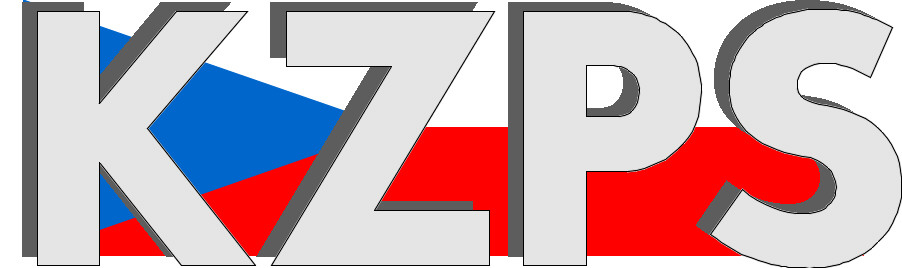 Konfederacezaměstnavatelských a podnikatelských svazů ČR Sekretariát:	    	 Václavské nám. 21	               tel.: 222 324 985                   	 110 00 Praha 1		               fax: 224 109 374  	            	            mail: kzps@kzps.cz S t a n o v i s k o Konfederace zaměstnavatelských a podnikatelských svazů ČRk „Návrhu zákona, kterým se mění zákon č. 375/2022 Sb., o zdravotnických prostředcích a diagnostických zdravotnických prostředcích in vitro a zákon č. 378/2007 Sb., o léčivech a o změnách některých souvisejících zákonů, ve znění pozdějších předpisů“V rámci mezirezortního připomínkového řízení jsme obdrželi uvedený návrh. K němu Konfederace zaměstnavatelských a podnikatelských svazů ČR (KZPS ČR) uplatňuje následující doporučující a zásadní připomínky:Konkrétní připomínkyNad rámec novely zákona č. 375/2022 Sb., K ust. § 56Ust. § 56 obsahuje přestupky pro zadavatele klinické zkoušky nebo studie funkční způsobilosti a zkoušejícího v případech, kdy se jedná o klinické zkoušky nebo studie funkční způsobilosti prováděné v rámci posuzování shody, tj. zpravidla výrobcem prostředku. Jsou však zcela opomenuty přestupky pro zadavatele a zkoušejícího u jiných klinických zkoušek, které jsou prováděny za jiným účelem, než posuzování shody a zadavatelem je tedy jiný subjekt, než výrobce prostředku – tato situace by mohla být chápána výrobci prostředků jako diskriminační, když nejsou stejné nebo obdobné povinnosti pro různé subjekty taktéž stejně nebo obdobně trestány. Navrhujeme toto doplnit. Tato připomínka je zásadníNad rámec novely zákona č. 375/2022 Sb., K ust. § 69 odst. 2Informace o generické skupině, do které byl prostředek zařazen jeho výrobcem, je pro distributora obtížně zjistitelný údaj, protože není povinností výrobce tuto informaci zveřejňovat. Navrhujeme tento údaj zákonem nepožadovat a případně jej nahradit rizikovou třídou prostředku, což je údaj lehce zjistitelný i pro distributora.tato připomínka je zásadníKontaktní osoby:Mgr. Jakub Machytka			e-mail: jakub.machytka@uzs.cz	tel:	727 956 059Dr. Jan Zikeš				e-mail:	zikes@kzps.cz			tel:	222 324 985V Praze dne 5. ledna 2023 										        Jan W i e s n e r		                                                                            			             prezident